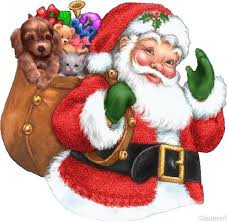 Figura  Babbo Natale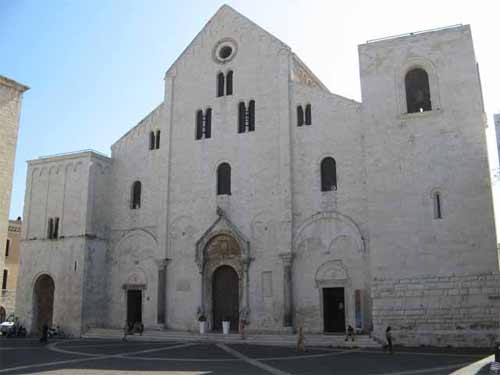 Figura  Cattedrale di S. Nicola in Bari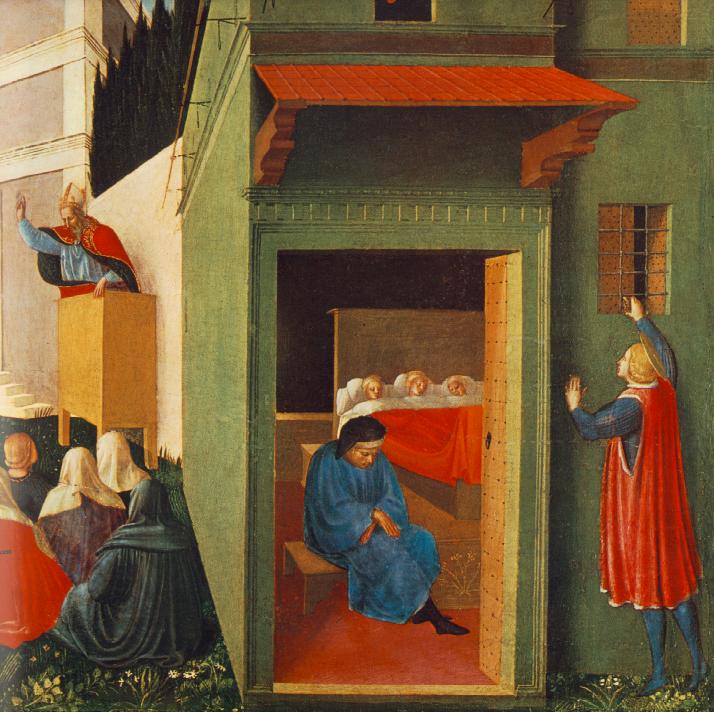 Figura  Storie di S. Nicola, Beato Angelico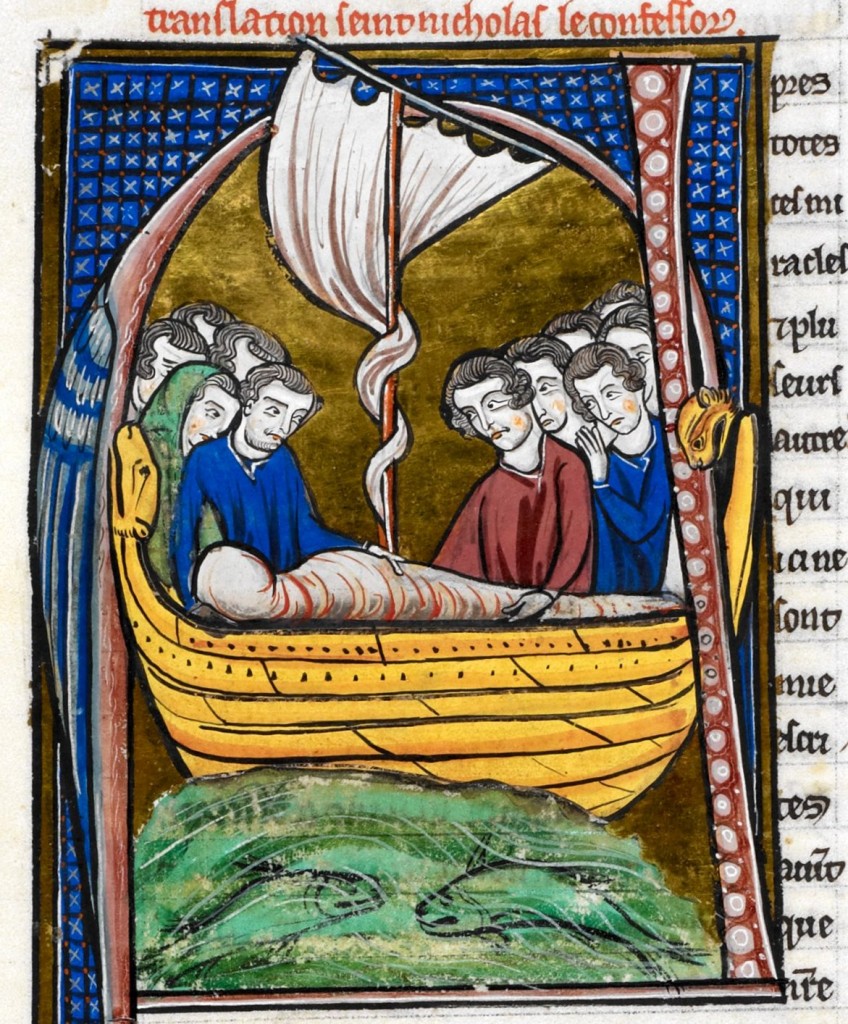 Figura  Traslazione di S. Nicola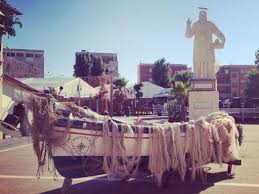 Figura  Borghetto dei Pescatori, Ostia Lido